LJ-201, He-19Graz, 6. August 2019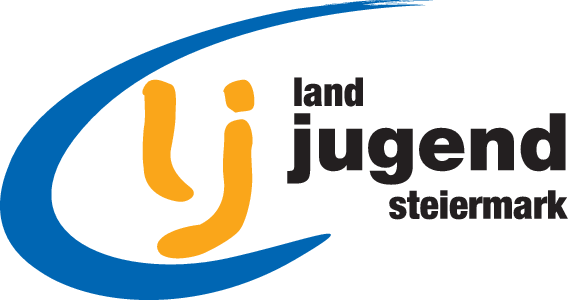 Landjugend SteiermarkEkkehard-Hauer-Straße 33, 8052 GrazZVR-Zahl: 567010121Tel.: 0316/8050-7150; Fax: DW 7154landjugend@lk-stmk.atwww.stmklandjugend.atAgrarexkursion LandAgrarexkursion LandTermin:Mittwoch, 21. August 2019Beginn:19.00 UhrOrt:Franz Penz (VO)Adresse:8583 Edelschrott, Oberer Kreuzberg 749Programm:BegrüßungIng. Franz Penz – Viehhandel, Sägewerk, ÖkoenergieBetriebsbesichtigung und BetriebsvorstellungLandwirtschaftlicher Betrieb mit Mastvieh & MutterkuhSägewerkÖkoenergieanlagen (Biogas, Photovoltaik, Wasserkraft)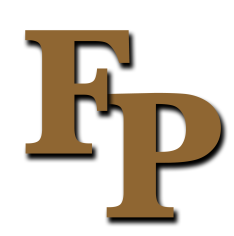 		www.penz-franz.at		Referenten:    Familie PenzAgrarexkursionen 2019AllfälligesEinladungsverteiler:BezirksbetreuerInnen (Mail)Bezirksleitungen (Mail)BezirksagrarkreisreferentInnen (Mail)OG AgrarkreisreferentInnen (Mail)Anwesende der Sitzungen 2017, 2018, 2019Landesvorstand, LJ Büro (Mail)Auf euer Kommen freuen wir uns!Auf euer Kommen freuen wir uns!Erich Meißel eh.Daniel Hengster eh.(Landesagrarkreisreferent)(Geschäftsführer)